Почвенная фреза для каменистой земли – серия 2FSDP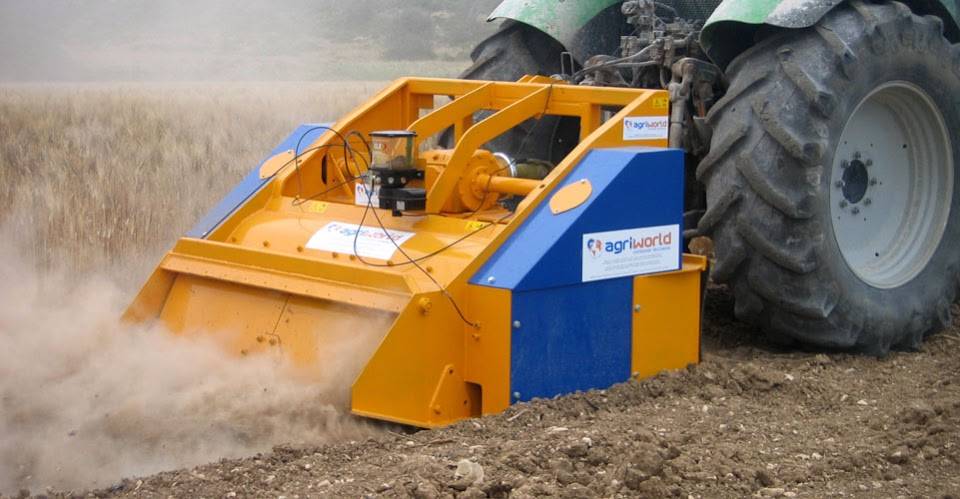 Технические характеристики:Модели2FSDP-150.20Необходимая мощность, л.с.130-150рабочая ширина, мм1550Ширина ротора, мм1130рабочая глубина, мм300ВОМ, об/мин1000Вес, кг2300